ЦельРазвитие любви к музыке, потребности знакомиться с новыми музыкальными произведениями и углублять понимание музыкального искусства в соотнесении с другими видами искусств. Развитие любви к музыке, потребности знакомиться с новыми музыкальными произведениями и углублять понимание музыкального искусства в соотнесении с другими видами искусств. Развитие любви к музыке, потребности знакомиться с новыми музыкальными произведениями и углублять понимание музыкального искусства в соотнесении с другими видами искусств. Развитие любви к музыке, потребности знакомиться с новыми музыкальными произведениями и углублять понимание музыкального искусства в соотнесении с другими видами искусств. Задачи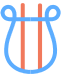 познакомить учащихся с высшими достижениями творчества отечественных и зарубежных композиторов, преимущественно XVII-XX вв. (периода существования феноменов «композиторской музыки» и «музыкального произведения»); сообщить в необходимом объеме факты, способствующие пониманию музыкальных произведений и получению эстетического наслаждения от их прослушивания; сформировать представления об основных музыкальных жанрах и стилях;сформировать систему ориентирующих знаний о музыкальноисторическом процессе в контексте истории всей культуры, для чего, по возможности, сопоставлять музыкальные явления с известными учащимся явлениями из истории, литературы, изобразительного искусства, театра, кино. познакомить учащихся с высшими достижениями творчества отечественных и зарубежных композиторов, преимущественно XVII-XX вв. (периода существования феноменов «композиторской музыки» и «музыкального произведения»); сообщить в необходимом объеме факты, способствующие пониманию музыкальных произведений и получению эстетического наслаждения от их прослушивания; сформировать представления об основных музыкальных жанрах и стилях;сформировать систему ориентирующих знаний о музыкальноисторическом процессе в контексте истории всей культуры, для чего, по возможности, сопоставлять музыкальные явления с известными учащимся явлениями из истории, литературы, изобразительного искусства, театра, кино. познакомить учащихся с высшими достижениями творчества отечественных и зарубежных композиторов, преимущественно XVII-XX вв. (периода существования феноменов «композиторской музыки» и «музыкального произведения»); сообщить в необходимом объеме факты, способствующие пониманию музыкальных произведений и получению эстетического наслаждения от их прослушивания; сформировать представления об основных музыкальных жанрах и стилях;сформировать систему ориентирующих знаний о музыкальноисторическом процессе в контексте истории всей культуры, для чего, по возможности, сопоставлять музыкальные явления с известными учащимся явлениями из истории, литературы, изобразительного искусства, театра, кино. познакомить учащихся с высшими достижениями творчества отечественных и зарубежных композиторов, преимущественно XVII-XX вв. (периода существования феноменов «композиторской музыки» и «музыкального произведения»); сообщить в необходимом объеме факты, способствующие пониманию музыкальных произведений и получению эстетического наслаждения от их прослушивания; сформировать представления об основных музыкальных жанрах и стилях;сформировать систему ориентирующих знаний о музыкальноисторическом процессе в контексте истории всей культуры, для чего, по возможности, сопоставлять музыкальные явления с известными учащимся явлениями из истории, литературы, изобразительного искусства, театра, кино. Блок№Наименование мероприятияОрганизатор (наименование организации, адрес, координаты ответственного лица)Сроки проведенияКультпоходВозрастная категория 1-4 классВозрастная категория 1-4 классВозрастная категория 1-4 классВозрастная категория 1-4 классКультпоход1.День открытых дверей «Музыкальная сказка»МБОУ ДО «ДМШ г. Свирска», г. Свирск, ул. Маяковского, 7, зам. директора по УВР Печерская Н.А., тел. 8(39573)2170116 мая17 маяКультпоходВозрастная категория 5-8 классВозрастная категория 5-8 классВозрастная категория 5-8 классВозрастная категория 5-8 классКультпоход1.Концерт к 9 мая «Войны священные страницы навеки в памяти людской»МБОУ ДО «ДМШ г. Свирска», г. Свирск, ул. Маяковского, 7, зам. директора по УВР Печерская Н.А., тел. 8(39573)217016 маяКультпоход2.День открытых дверей «Искусство детям»МБОУ ДО «ДМШ г. Свирска», г. Свирск, ул. Маяковского, 7, зам. директора по УВР Печерская Н.А., тел. 8(39573)2170118 маяКультпоходКультпоходВозрастная категория 9-11 классВозрастная категория 9-11 классВозрастная категория 9-11 классВозрастная категория 9-11 классКультпоходКультпоходКультпоходКультурный клубВозрастная категория 1-4 классВозрастная категория 1-4 классВозрастная категория 1-4 классВозрастная категория 1-4 классКультурный клуб2.Концерт-лекция «Народное искусство. Гитара и домра»МБОУ ДО «ДМШ г. Свирска», г. Свирск, ул. Маяковского, 7, зам. директора по УВР Печерская Н.А., тел. 8(39573)217018 апреляКультурный клубВозрастная категория 5-8 классВозрастная категория 5-8 классВозрастная категория 5-8 классВозрастная категория 5-8 классКультурный клуб1.Концерт-лекция, посвященный 290-летию со дня рождения Йозефа Гайдна «Маэстро Гайдн»МБОУ ДО «ДМШ г. Свирска», г. Свирск, ул. Маяковского, 7, зам. директора по УВР Печерская Н.А., тел. 8(39573)217016 апреляКультурный клуб2.Концерт-лекция «Народное искусство. Балалайка, русский народный ансамбль»МБОУ ДО «ДМШ г. Свирска», г. Свирск, ул. Маяковского, 7, зам. директора по УВР Печерская Н.А., тел. 8(39573)2170120 маяКультурный клубВозрастная категория 9-11 классВозрастная категория 9-11 классВозрастная категория 9-11 классВозрастная категория 9-11 классКультурный клубЦифровая культураВозрастная категория 1-4 классВозрастная категория 1-4 классВозрастная категория 1-4 классВозрастная категория 1-4 классЦифровая культураЦифровая культура1.Концерт-лекция «Народное искусство. Гитара и домра»https://ok.ru/group/58153637445785https://www.instagram.com/invites/contact/?i=17u4qb35y5729&utm_content=ko10k6ihttps://www.facebook.com/groups/720398148595622/https://www.youtube.com/channel/UCfb8LrBBCQP2oJZ5OiwAHnw/featured8 апреляЦифровая культураВозрастная категория 5-8 классВозрастная категория 5-8 классВозрастная категория 5-8 классВозрастная категория 5-8 классЦифровая культура1.Концерт, посвященный 290-летию Йозефа Гайдна «Маэстро Гайдн»https://ok.ru/group/58153637445785https://www.instagram.com/invites/contact/?i=17u4qb35y5729&utm_content=ko10k6ihttps://www.facebook.com/groups/720398148595622/https://www.youtube.com/channel/UCfb8LrBBCQP2oJZ5OiwAHnw/featured6 апреляЦифровая культураВозрастная категория 9-11 классВозрастная категория 9-11 классВозрастная категория 9-11 классВозрастная категория 9-11 классЦифровая культура